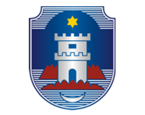 R E P U B L I K A  H R V A T S K A                                                ŽUPANIJA SPLITSKO-DALMATINSKA    OBRTNIČKO INDUSTRIJSKA ŠKOLA                    U IMOTSKOM      21260 Imotski, Brune Bušića 59.    Tel: 021-842-333, fax: 021-670-055                  OIB: 10013928386Klasa:602-03/13-01/Urbroj:2129/19-13-01-1POŠTOVANI/AČAST NAM JE POZVATI VASDana 22. veljače (subota 11:00 sati) u Obrtničkoj-industrijskoj školi u Imotskom održat će se sastanak sa predstavnicima Martello Traininga iz Dublina na kojem će  oni predstaviti mogućnosti suradnje i realizacije projekata koje financira EU.Naša škola u suradnji sa njima trenutno provodi projekt mobilnosti učenika u sklopu kojeg će učenici i nastavnici u pratnji provesti dva tjedna u Dublinu u ožujku ove godine. Kroz suradnju s njima došli smo na ideju da ih pozovemo u Imotski i organiziramo sastanak sa zainteresiranim školama i ustanovama,koje žele sudjelovati u izradi i provođenju projekata. S obzirom da je slab odaziv na natječaje unutar naše županije, a posebno Imotskoga, ovim putem Vas pozivamo da dođete na taj sastanak kako bi se što više informirali i upoznali sa mogućnostima koje Vam se pružaju unutar novog projektnog ciklusa Erasmus+ i suradnje sa Martello Training-om. Napominjemo da je ovo dobra prilika za one koji nemaju nikakvog iskustva u pisanju projekata, zbog toga što Martello Training pomaže u izradi same prijave te, nakon odobrenja od strane NA u Zagrebu, u provođenju kompletnog projekta.Sastanak će se održati u školskoj zbornici.Molimo da svoj dolazak potvrdite, putem meila ili 098347523, 098249542.O Martello Training-u se možete informirati na slijedećem linku: http://martellotraining.com/Imotski, 11. veljače  2013.                                                        Ravnatelj:                                                                                          Momir Karin, prof.	